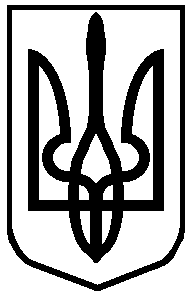 ГЛУХІВСЬКА МІСЬКА РАДА СУМСЬКОЇ ОБЛАСТІР О З П О Р Я Д Ж Е Н Н ЯМ І С Ь К О Г О   Г О Л О В И 15.10.2020                                                       м. Глухів                               № 187-ОДПро розроблення проєкту міськоїцільової програми «Дитячі меблі» на період до 2025 рокуВідповідно до подання начальника відділу освіти Глухівської міської ради Васянович Л.Г. щодо необхідності розроблення проєкту міської цільової програми «Дитячі меблі» на період до 2025 року, керуючись пунктом 20 частини четвертої статті 42 та частиною восьмою статті 59  Закону України «Про місцеве самоврядування в Україні»:1. Відділу освіти Глухівської міської ради (Васянович Л.Г.) розробити проєкт міської цільової програми «Дитячі меблі» на період до 2025 року  до     20 жовтня 2020 року та подати на розгляд виконавчого комітету міської ради.2. Затвердити склад робочої групи з питань визначення структури та проведення експертизи проєкту міської цільової програми «Дитячі меблі» на період до 2025 року згідно з додатком.3. Контроль за виконанням цього розпорядження покласти на керуючого справами виконавчого комітету міської ради Карлова І.А.Секретар міської ради                                                            Юрій БУРЛАКА                                                       ЗАТВЕРДЖЕНОрозпорядження міського голови                                                                                             15.10.2020  № 187-ОДСклад робочої групиз питань визначення структури та проведення експертизи проєкту міської цільової програми «Дитячі меблі» на період до 2025 рокуКеруючий справами виконавчого комітету міської ради                                                Ігор КАРЛОВКарлов І.А.керуючий справами виконавчого комітету міської ради – голова робочої групиВасянович Л.Г.начальник відділу освіти міської радиОнищенко А.В.начальник фінансового управління міської радиСтепанова М.В.начальник відділу з правової та внутрішньої політики міської радиСухоручкіна Л.О.начальник управління соціально-економічного розвитку міської ради